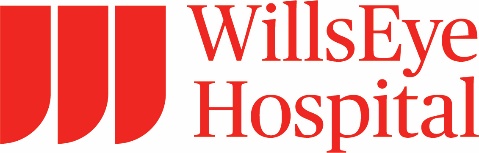 76th Annual Wills Eye ConferenceThursday, March 7, 2024 — Saturday, March 9, 2024Marriott Old City (Philadelphia)Conference Description:This is a three day conference designed for comprehensive ophthalmologists, specialists, and allied health personnel.  The conference will review clinical, diagnostic and therapeutic approaches to eye problems related to all ophthalmic sub-specialties.  In a didactic format, nationally recognized physicians will present the current trends in diseases and treatment options for cornea, retina, oculoplastic surgery, and other ophthalmic topics.At the conclusion of the course, participants should be able to:1 Apply new concepts in the diagnosis and management of neuro-ophthalmic disorders.2 Understand how to diagnose and treat glaucoma.3 Improve their ability to implement corrections of retinal disease.Accreditation Statement:  The Wills Eye Hospital is accredited by the Accreditation Council for Continuing Medical Education to provide continuing medical education for physicians. Credit Statement Designation:Wills Eye Hospital designates this 19.00 for a maximum of 19.00 AMA PRA Category 1 Credits™.  Physicians should claim only the credit commensurate with the extent of their participation in the activity.Disclosure Statement:It is the policy of Wills Eye Hospital that the information presented at Wills Eye Hospital's CME activities will be commercially unbiased and based on scientific and clinical evidence. To help participants make judgments about the presence of commercial bias, Wills Eye Hospital provides information that planners and speakers have disclosed about financial relationships they have with commercial entities that produce, market, re-sell, or distribute health care goods or services consumed by, or used on, patients. All relevant financial relationships have been mitigated.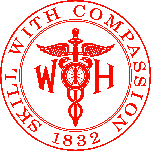 Name of individualIndividual's role in activityNature of Relationship(s) / Name of Ineligible Company(s)Ralph C. Eagle Jr., MDFacultyNothing to disclose - 03/06/2024Jackie R. Carrasco, MDFacultySpeakers Bureau-Horizon Therapeutics - 02/19/2024Jonathan S. Myers, MDFaculty, PlannerStocks or stock options, excluding diversified mutual funds-Avisi|Stocks or stock options, excluding diversified mutual funds-Olleyes|Grant or research support-Allergan (Relationship has ended)|Grant or research support-Glaukos Corporation|Grant or research support-Nicox (Relationship has ended)|Grant or research support-Santen Pharmaceuticals (Relationship has ended)|Grant or research support-Guardian|Grant or research support-Laboratories Thea Inc|Grant or research support-Ocular Therapeutix (Relationship has ended) - 02/05/2024Christopher J. Rapuano, MDFaculty, PlannerConsulting Fee-Bio-Tissue|Consulting Fee-Dompé |Consulting Fee-Glaukos Corporation|Consulting Fee-Oyster Point Pharmaceuticals|Consulting Fee-Sight Sciences|Consulting Fee-TearLab|Honoraria-Dompé |Stocks or stock options, excluding diversified mutual funds-Fount Bio|Stocks or stock options, excluding diversified mutual funds-RPS|Consulting Fee-Avellino|Consulting Fee-Baxis|Consulting Fee-Emmecell|Consulting Fee-Kala Pharmaceuticals - 02/14/2024Tatyana Milman, MDFacultyNothing to disclose - 05/26/2023Bob Penne, MDFaculty, PlannerNothing to disclose - 12/14/2023Amy E Weber, MDFacultyNothing to disclose - 01/08/2024Barry N. Wasserman, MDFacultyNothing to disclose - 12/10/2023Teresa Horan, MDFacultyNothing to disclose - 11/30/2023Zeba A. Syed, MDFaculty, PlannerSpeakers Bureau-Bio-Tissue|Grant or research support-Dompé |Grant or research support-Glaukos Corporation|Consulting Fee-Recordati - 07/31/2023Carl D. Regillo, MDFaculty, PlannerConsulting Fee-Allergan|Consulting Fee-Apellis Pharmaceuticals|Consulting Fee-EyePoint Pharmaceuticals|Consulting Fee-Genentech|Consulting Fee-Novartis|Consulting Fee-Ocugen|Consulting Fee-REGENXBIO, Inc.|Consulting Fee-Regeneron|Consulting Fee-Astellas Pharma|Consulting Fee-Ocular Therapeutix|Consulting Fee-Zeiss|Consulting Fee-Sanofi (Relationship has ended)|Consulting Fee-Aderum Biotechnologies, Inc.|Consulting Fee-Alcon|Consulting Fee-Bausch + Lomb|Consulting Fee-Boehringer Ingelheim - 12/11/2023Ajay E. Kuriyan, MDFacultyStocks or stock options, excluding diversified mutual funds-Recens medical|Grant or research support-4DMT|Speakers Bureau-Genentech|Speakers Bureau-Astellas Pharma|Consulting Fee-Alimera Sciences (Relationship has ended)|Grant or research support-Alcon|Grant or research support-Aderum Biotechnologies, Inc.|Consulting Fee-Allergan (Relationship has ended)|Consulting Fee-Bausch + Lomb (Relationship has ended)|Consulting Fee-Spark Therapeutics (Relationship has ended)|Consulting Fee-EyePoint Pharmaceuticals (Relationship has ended)|Consulting Fee-Genentech (Relationship has ended)|Grant or research support-Genentech (Relationship has ended)|Consulting Fee-Optos, Inc. (Relationship has ended)|Grant or research support-Annexon - 02/15/2024Robert C Sergott, MDFaculty, PlannerMembership on Advisory Committees or Review Panels, Board Membership, etc.-Roche|Membership on Advisory Committees or Review Panels, Board Membership, etc.-Horizon Therapeutics|Membership on Advisory Committees or Review Panels, Board Membership, etc.-Heidelberg Engineering|Membership on Advisory Committees or Review Panels, Board Membership, etc.-Bristol Myers Squibb (Relationship has ended)|Membership on Advisory Committees or Review Panels, Board Membership, etc.-Clene Nanomedicine|Membership on Advisory Committees or Review Panels, Board Membership, etc.-GenSight Biologics|Membership on Advisory Committees or Review Panels, Board Membership, etc.-Novartis|Membership on Advisory Committees or Review Panels, Board Membership, etc.-Merck (Relationship has ended) - 04/08/2023Beeran Meghpara, MDFacultyConsulting Fee-Sun Pharmaceutical Industries|Consulting Fee-Glaukos Corporation|Consulting Fee-Johnson & Johnson|Consulting Fee-Santen Pharmaceuticals|Consulting Fee-Kala Pharmaceuticals|Consulting Fee-OCULUS Surgical, Inc.|Consulting Fee-Allergan|Consulting Fee-Sight Sciences|Consulting Fee-Dompé |Consulting Fee-Zeiss|Consulting Fee-Bio-Tissue|Consulting Fee-Tarsus|Consulting Fee-Thea|Consulting Fee-Centricity|Consulting Fee-Orasis|Consulting Fee-WL Gore & Associates - 02/06/2024Brenton D. Finklea, MDFacultyConsulting Fee-Alcon - 02/18/2024Julia A. Haller, MDFaculty, PlannerMembership on Advisory Committees or Review Panels, Board Membership, etc.-Bristol Myers Squibb|Stocks or stock options, excluding diversified mutual funds-Bristol Myers Squibb|Membership on Advisory Committees or Review Panels, Board Membership, etc.-Opthea|Membership on Advisory Committees or Review Panels, Board Membership, etc.-Outlook Therapeutics|Stocks or stock options, excluding diversified mutual funds-Outlook Therapeutics|Stocks or stock options, excluding diversified mutual funds-Opthea|Membership on Advisory Committees or Review Panels, Board Membership, etc.-Eyenovia (Relationship has ended)|Stocks or stock options, excluding diversified mutual funds-Eyenovia (Relationship has ended)|Consulting Fee-Regeneron|Membership on Advisory Committees or Review Panels, Board Membership, etc.-Aura Biosciences (Relationship has ended)|Consulting Fee-Aura Biosciences (Relationship has ended)|Membership on Advisory Committees or Review Panels, Board Membership, etc.-Lowy Medical Research Institute (Relationship has ended)|Consulting Fee-Lowy Medical Research Institute (Relationship has ended)|Membership on Advisory Committees or Review Panels, Board Membership, etc.-Bionic Sight LLC|Consulting Fee-Bionic Sight LLC|Consulting Fee-KalVista (Relationship has ended)|Consulting Fee-Seeing Medicine (Relationship has ended) - 01/25/2024Douglas Wisner, MDFacultyAdvisor-Zeiss|Advisor-Haag-Streit - 03/06/2024Brandon D. Ayres, MDFacultyConsulting Fee-Alcon|Consulting Fee-Allergan|Consulting Fee-Bausch + Lomb|Consulting Fee-Sun Pharmaceutical Industries|Consulting Fee-Novartis|Consulting Fee-Dompé  - 04/20/2023Sara E. Lally, MDFacultyNothing to disclose - 03/06/2024Sonia Mehta, MDFacultyConsulting Fee-Merck|Honoraria-Evolve (Relationship has ended)|Membership on Advisory Committees or Review Panels, Board Membership, etc.-Allergan (Relationship has ended)|Speakers Bureau-Astellas Pharma - 01/15/2024Jose Pulido, MD, MS, MPH, MBAFacultyNothing to disclose - 12/09/2023Mark F Pyfer, MDFaculty, PlannerMembership on Advisory Committees or Review Panels, Board Membership, etc.-Johnson & Johnson|Paid consultant-Johnson & Johnson|Independent Contractor (included contracted research)-Sight Sciences (Relationship has ended)|Speakers Bureau-Sight Sciences|Speakers Bureau-Rayner Surgical|Independent Contractor (included contracted research)-Tarsus (Relationship has ended) - 12/10/2023Bruce M. Schnall, MDFacultyNothing to disclose - 12/10/2023Alison Watson, MDFacultyNothing to disclose - 10/19/2023Peter Laibson, MDFacultyNothing to disclose - 06/22/2023Sagun Pendse, MDFacultyNothing to disclose - 12/10/2023Colleen Halfpenny, MDFacultyNothing to disclose - 12/10/2023Sunir J. Garg, MDFaculty, PlannerConsulting Fee-Bausch + Lomb|Consulting Fee-Johnson & Johnson|Consulting Fee-Allergan|Consulting Fee-Boehringer Ingelheim|Consulting Fee-Apellis Pharmaceuticals|Consulting Fee-Merck|Grant or research support-Allergan|Grant or research support-Boehringer Ingelheim|Grant or research support-Genentech|Grant or research support-Regeneron|Grant or research support-Apellis Pharmaceuticals|Grant or research support-NGM Bio - 05/31/2023Leslie Hyman, PhDFacultyNothing to disclose - 05/12/2023Rebecca Procopio, MSFacultyNothing to disclose - 11/01/2023Richard Tipperman, MDFaculty, PlannerAdvisor-Alcon - 11/30/2023Susan Umfer, BSFaculty, PlannerNothing to disclose - 05/30/2023Allen Ho, MDFacultyMembership on Advisory Committees or Review Panels, Board Membership, etc.-Alcon|Membership on Advisory Committees or Review Panels, Board Membership, etc.-Novartis|Membership on Advisory Committees or Review Panels, Board Membership, etc.-Allergan|Membership on Advisory Committees or Review Panels, Board Membership, etc.-Apellis Pharmaceuticals|Membership on Advisory Committees or Review Panels, Board Membership, etc.-Genentech|Independent Contractor (included contracted research)-Kodiak Sciences|Membership on Advisory Committees or Review Panels, Board Membership, etc.-Notal Vision|Membership on Advisory Committees or Review Panels, Board Membership, etc.-Regeneron|Membership on Advisory Committees or Review Panels, Board Membership, etc.-REGENXBIO, Inc. - 04/27/2023Rachel Niknam, MDFacultySpeakers Bureau-Allergan - 01/29/2024Michael Rabinowitz, MDFacultyNothing to disclose - 12/10/2023Marius Heersink, MDFacultyNothing to disclose - 01/10/2024Kaylene Carter, MDFacultyNothing to disclose - 01/08/2024Theodore S Bowe, MDFacultyNothing to disclose - 01/05/2024Jade Minor, MDFacultyNothing to disclose - 10/16/2023Joan W. Miller, MDFacultyConsulting Fee-Sunovion|Private Corp Stock-Ciendias Bio (Relationship has ended)|Membership on Advisory Committees or Review Panels, Board Membership, etc.-Aptinyx, Inc. (Relationship has ended)|Public Corp Stock-Aptinyx, Inc. (Relationship has ended)|Royalties or Patent Beneficiary-Drusolv Therapeutics|Consulting Fee-ONL Therapeutics, LLC|Royalties or Patent Beneficiary-ONL Therapeutics, LLC|Grant or research support-Lowy Medical Research Institute|Consulting Fee-KalVista Pharmaceuticals, Ltd. (Relationship has ended) - 02/20/2024Kammi B. Gunton, MDFacultyNothing to disclose - 09/24/2023Sarah Thornton  , MDFacultyAdvisor-Horizon Therapeutics (Relationship has ended) - 12/17/2023Erik Massenzio, MDFacultyNothing to disclose - 01/20/2024Maureen E Lloyd, MDFacultyNothing to disclose - 01/11/2024Nicholas Hadjokas, MDFacultyNothing to disclose - 02/08/2024Linnet Rodriguez, MDFacultyNothing to disclose - 01/17/2024Asad F Durrani, MDFacultyConsulting Fee-REGENXBIO, Inc. - 01/17/2024Collin Richards, MDFacultyNothing to disclose - 12/05/2023Lauren Hock, MDFacultyNothing to disclose - 12/12/2023Kaitlyn Brettin, MDFacultyNothing to disclose - 12/10/2023Shruthi Harish, MDFacultyNothing to disclose - 01/08/2024Hana Mansour, MDFacultyNothing to disclose - 11/30/2023Kareen Shebaclo, MDFacultyNothing to disclose - 11/01/2023Sarah Michelson, MDFacultyNothing to disclose - 03/05/2024Michael Klufas, MDFacultyConsulting Fee-REGENXBIO, Inc.|Honoraria-Genentech|Honoraria-Regeneron|Honoraria-Coherus|Honoraria-Biogen|Consulting Fee-Abbvie|Grant or research support-Bausch + Lomb|Consulting Fee-Dutch Ophthalmic USA|Consulting Fee-Alimera Sciences - 11/14/2023Brian Cheng, MDFacultyNothing to disclose - 12/10/2023Bryce Hwang, MDFacultyNothing to disclose - 03/06/2024Ping Huang, MD, PhDFacultyNothing to disclose - 01/05/2024Sunidhi Ramesh, MDFacultyNothing to disclose - 01/09/2024Dilru C Amarasekera, MDFaculty, PlannerNothing to disclose - 01/08/2024Carol Shields, MDFacultyNothing to disclose - 03/06/2024Nikhil Bommakanti, MDFacultyNothing to disclose - 01/08/2024Olufemi Adams, MDFacultyNothing to disclose - 01/05/2024Matthew Santos, MDFacultyNothing to disclose - 11/27/2023Betul N Bayraktutar, MDFacultyNothing to disclose - 12/01/2023Joel S Schuman , MDFacultyConsulting Fee-Zeiss|Advisor-Opticient|Private Corp Stock-Opticient|Advisor-AEYE Health|Private Corp Stock-AEYE Health|Consulting Fee-Alcon|Consulting Fee-Broadwing|Private Corp Stock-Ocugenix|Advisor-Ocugenix|Consulting Fee-Perfuse|Grant or research support-Perfuse (Relationship has ended)|Consulting Fee-Ocular Therpeutics|Public Corp Stock-Ocular Therapeutix|Consulting Fee-Dompé  - 02/09/2024Justin Shortell, MDFacultyNothing to disclose - 12/03/2023Megan Haghnegahdar, MDFacultyNothing to disclose - 02/21/2024Danijel J Pericic, MDFacultyNothing to disclose - 02/08/2024Anthony Obeid, MD, MPHFacultyNothing to disclose - 12/10/2023James William Harbour, MDFacultyConsulting Fee-Castle Biosciences, Ltd.|Consulting Fee-Immunocore, Ltd. |Consulting Fee-Aura Biosciences - 02/19/2024Janey L. Wiggs, MD, PhDFacultyConsulting Fee-Crispr Therapeutics - 01/25/2024Rod Foroozan, MDFacultyNothing to disclose - 07/14/2023Richard Davidson, MDFacultyConsulting Fee-Alcon|Consulting Fee-Allergan|Consulting Fee-Avellino|Consulting Fee-Dompé |Consulting Fee-EyePoint Pharmaceuticals (Relationship has ended)|Consulting Fee-EyeVance Pharmaceuticals (Relationship has ended)|Consulting Fee-Johnson & Johnson|Consulting Fee-Kala Pharmaceuticals (Relationship has ended)|Consulting Fee-Novartis (Relationship has ended)|Consulting Fee-Ocular Therapeutix (Relationship has ended)|Consulting Fee-Oyster Point Pharmaceuticals|Consulting Fee-Sun Pharmaceutical Industries|Consulting Fee-Zeiss|Consulting Fee-Tarsus - 08/04/2023Turner Wibbelsman, MDFacultyNothing to disclose - 01/05/2024charlotte marous, MDFacultyNothing to disclose - 02/20/2024Wesam Shalaby, MDFacultyNothing to disclose - 01/04/2024Michael Yu, MDFacultyNothing to disclose - 02/08/2024Hidayet Sener, MDFacultyNothing to disclose - 11/29/2023Laurel Lam, BSFacultyNothing to disclose - 01/24/2024Bita Momenaei, MDFacultyNothing to disclose - 12/10/2023Hartej Singh, BSFacultyNothing to disclose - 01/09/2024Rolika Bansal, MDFacultyNothing to disclose - 01/28/2024Rohit Reddy, BSFacultyNothing to disclose - 01/18/2024Weijie Lin, MDFacultyNothing to disclose - 11/29/2023Irwin Leventer, BAFacultyNothing to disclose - 01/09/2024Thomas Catapano, BSFacultyNothing to disclose - 01/07/2024Miguel Hernandez-Emanuelli, MDFacultyNothing to disclose - 01/09/2024Athar Shadmani, MDFacultyNothing to disclose - 01/04/2024Mak Djulbegovic, MDFacultyNothing to disclose - 01/04/2024Kapil Bharti, PhDFacultyNothing to disclose - 01/25/2024Lorraine Iacovitti, PhDFacultyNothing to disclose - 01/09/2024William BELTRAN, DVMFacultyNothing to disclose - 02/21/2024Adam Flanders, MDFacultyNothing to disclose - 01/10/2024Hasan Ayaz, PhDFacultyPrivate Corp Stock-InfraScan Inc|Private Corp Stock-fNIR Devices, LLC|Membership on Advisory Committees or Review Panels, Board Membership, etc.-Frontiers Media S.A. - 01/10/2024